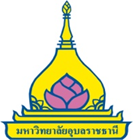 รายงานปิดโครงการวิจัย (CLOSE STUDY REPORT)ก. ข้อมูลโครงการวิจัย1. ชื่อหัวหน้าโครงการวิจัย.....................................................................................................................2. หมายเลขโทรศัพท์............................................................ E-mail : ……………………………………….….3. สังกัดหน่วยงาน.................................................................................................................................4. ชื่อโครงการวิจัย:…………………………………………………………………………………………………………………..……………………………………………………………………………………………………………………………………………….5. Study Code: …………………………………………………………………….……………………………………………….6. หนังสืออนุมัติใช้สัตว์ เลขที่ ……………………………………………………………………………………………………. 7. วันที่อนุมัติ ….………………………………………………….. วันที่หมดอายุ....................................................8. แหล่งทุนสนับสนุน ……………………………………………………………………………………………..……………….ข. สรุปสัตว์ที่ใช้โครงการวิจัย	จำนวนสัตว์ทดลอง ที่โครงการวิจัยเสนอไว้ .....................................................ตัว	จำนวนสัตว์ทดลองที่ดำเนินการแล้ว ...............................................................ตัว	สัตว์ที่ตายหรือต้องการุณยฆาตจากเหตุการณ์ไม่คาดคิด..................................ตัว	โปรดระบุเหตุการณ์ที่ไม่คาดคิด...................................................................................................					………………………………………………………………………………….					…………………………………………………………………………………..					………………………………………………………………………………….ค. สรุปผลการวิจัยโดยย่อ…………………………………………….………………………………………………………………..………….………………………..…….………………………………………………………………………………………………………………………………………………………………………………………………………………………………………………………………………………………………………………………………………………………………………………………………………………………………………………………………………………………ลงนาม         ...................................................... 	ลายเซ็นหัวหน้าโครงการวิจัย		               (..........................................................)                                       .......................................................... วันที่